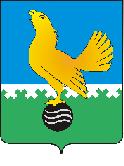 Ханты-Мансийский автономный округ-Юграмуниципальное образованиегородской округ город Пыть-ЯхАДМИНИСТРАЦИЯ ГОРОДАП О С Т А Н О В Л Е Н И ЕОт 18.03.2020									№ 102-паО внесении изменений впостановление администрации города от 14.03.2019 № 65-па «О создании резервов материальных ресурсов (запасов) города Пыть-Яха для ликвидации чрезвычайных ситуаций муниципального характера и в целях гражданской обороны»	В соответствии со статьями 16 Федерального закона от 06.10.2003                              № 131-ФЗ «Об общих принципах организации местного самоуправления в Российской Федерации», 25 Федерального закона от 21.12.1994 № 68-ФЗ  «О защите населения и территорий от чрезвычайных ситуаций природного и техногенного характера», 8 Федерального закона от 12.02.1998 № 28-ФЗ  «О гражданской обороне», Постановлениями Правительства Российской Федерации от 10.11.1996 № 1340 «О Порядке создания и использования резервов материальных ресурсов для ликвидации чрезвычайных ситуаций природного и техногенного характера», Правительства Ханты-Мансийского автономного округа от 19.07.2002 № 435-п «О создании резервов материальных ресурсов (запасов) Ханты-Мансийского автономного округа - Югры для ликвидации чрезвычайных ситуаций межмуниципального и регионального характера и в целях гражданской обороны», в целях экстренного привлечения необходимых материальных средств в случае возникновения чрезвычайных ситуаций муниципального характера и в целях гражданской обороны, внести в Постановление администрации города от 14.03.2019 № 65-па "О создании резервов материальных ресурсов (запасов) города Пыть-Яха для ликвидации чрезвычайных ситуаций муниципального характера и в целях гражданской обороны" следующие изменения:1. Пункт 3  постановления изложить в следующей редакции: «3. Управлению по жилищно-коммунальному комплексу, транспорту и дорогам (Д.А.Лопарев) осуществлять координацию мероприятий по восполнению, содержанию и хранению соответствующих резервов материальных ресурсов (запасов) города Пыть-Яха для ликвидации чрезвычайных ситуаций муниципального характера и в целях гражданской обороны».2. Пункты 6, 16 приложения № 1 к постановлению изложить в следующей редакции:«6. Управление по жилищно-коммунальному комплексу, транспорту и дорогам администрации города Пыть-Яха:- участвует в решении вопросов мест хранения резервов;- осуществляет наблюдение за соблюдением правил хранения, выдачи и обновления резервов;- участвует в разработке предложений к проекту бюджета города на соответствующий финансовый год по определению размера финансовых средств на создание, содержание, хранение и восполнение материальных ресурсов;- в соответствии с утвержденными номенклатурами и объемами резервов осуществляет наблюдение за наличием резервов, соблюдения требований правил и условий хранения, использования и восполнения резервов.» 16.	Управление по жилищно-коммунальному комплексу, транспорту и дорогам администрации города Пыть-Яха:- принимает участие в создании и содержании в целях гражданской обороны запасов материально-технических, продовольственных, медицинских и иных средств;- готовит представление главе города об использовании резервов, а также получает от ответственных лиц информацию о создании и содержании резервов;- согласовывает места, условия хранения и выдачу резервов».3.	 Отделу по внутренней политике, связям с общественными организациями и СМИ управления по внутренней политике (О.В.Кулиш) опубликовать постановление в печатном средстве массовой информации «Официальный вестник».4.	    Отделу по информационным ресурсам (А.А. Мерзляков) разместить постановление на официальном сайте администрации города в сети Интернет.5.	    Настоящее постановление вступает в силу после его официального опубликования.6.	 Контроль за выполнением постановления возложить на заместителя главы города (направление деятельности – жилищно-коммунальные вопросы).Глава города Пыть-Яха 				                          А.Н. Морозов